unser FriedensgebetHaselbach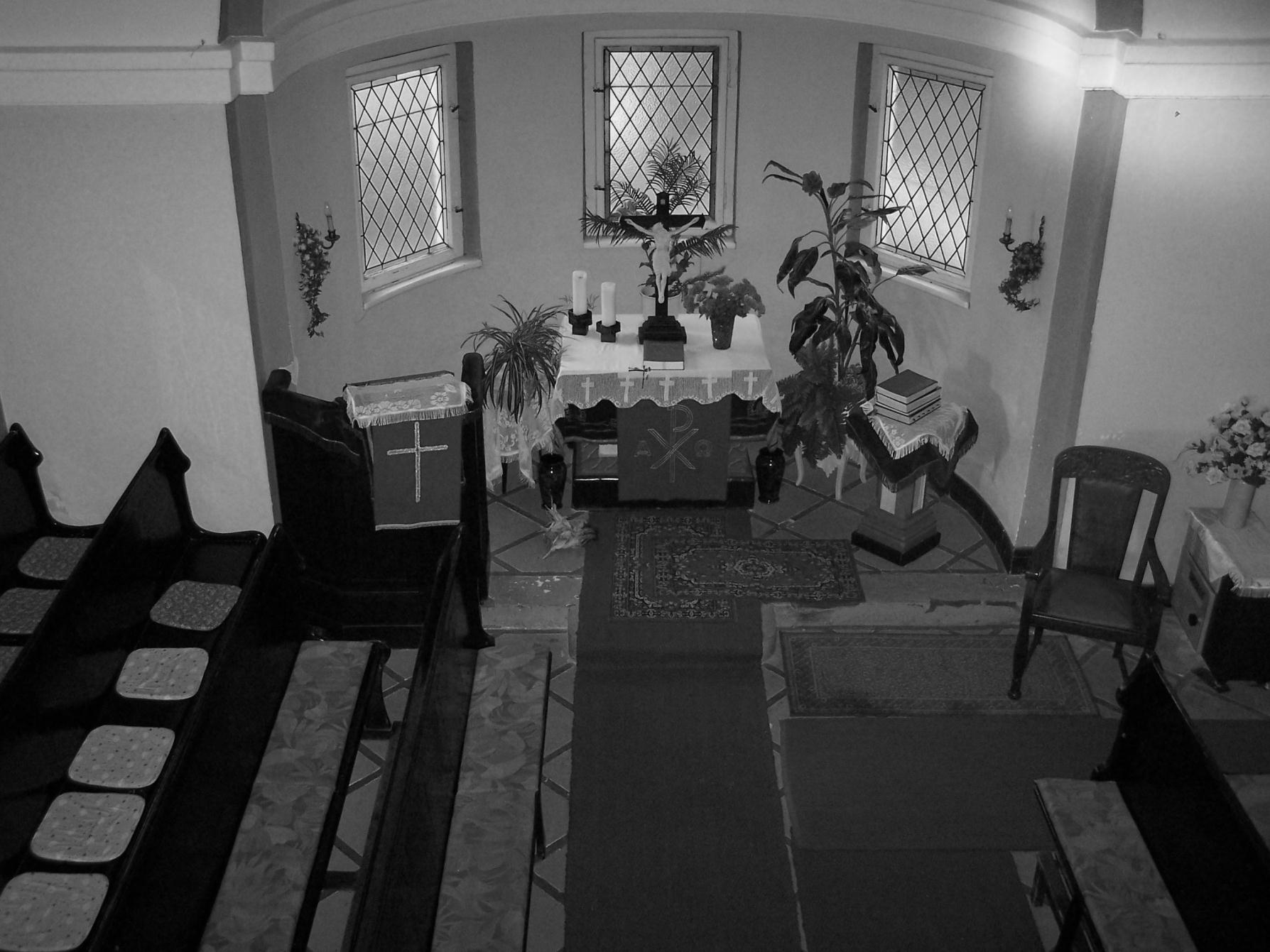 Unsere Hilfe steht im Namen des Herrn, der Himmel und Erde gemacht hat.  Psalm 124,8♫  Verleih uns Frieden gnädiglich,Herr Gott, zu unsern Zeiten.Es ist doch ja kein andrer nicht,der für uns könnte streiten,denn du, unser Gott, alleine EG 421HoffnungDas Volk, das im Finstern wandelt, sieht ein großes Licht, und über denen, die da wohnen im finstern Lande, scheint es hell. Du weckst lauten Jubel, du machst groß die Freude. Vor dir wird man sich freuen, wie man sich freut in der Ernte, wie man fröhlich ist, wenn man Beute austeilt. Denn du hast ihr drückendes Joch, die Jochstange auf ihrer Schulter und den Stecken ihres Treibers zerbrochen wie am Tage Midians. Denn jeder Stiefel, der mit Gedröhn dahergeht, und jeder Mantel, durch Blut geschleift, wird verbrannt und vom Feuer verzehrt. Denn uns ist ein Kind geboren, ein Sohn ist uns gegeben, und die Herrschaft ruht auf seiner Schulter; und er heißt Wunder-Rat, Gott-Held, Ewig-Vater, Friede-Fürst; auf dass seine Herrschaft groß werde und des Friedens kein Ende auf dem Thron Davids und in seinem Königreich, dass er's stärke und stütze durch Recht und Gerechtigkeit von nun an bis in Ewigkeit. Solches wird tun der Eifer des HERRN Zebaoth.   Jesaja 9, 1-6Ich will den HERRN loben allezeit;sein Lob soll immerdar in meinem Munde sein.Meine Seele soll sich rühmen des HERRN,dass es die Elenden hören und sich freuen.Preiset mit mir den HERRNund lasst uns miteinander seinen Namen erhöhen!Als ich den HERRN suchte, antwortete er mirund errettete mich aus aller meiner Furcht.Die auf ihn sehen, werden strahlen vor Freude,und ihr Angesicht soll nicht schamrot werden.Als ich im Elend rief, hörte der HERRund half mir aus allen meinen Nöten.Der Engel des HERRN lagert sich um die her,die ihn fürchten, und hilft ihnen heraus.Wohl dem, der auf ihn trauet!Fürchtet den HERRN, ihr seine Heiligen!Lass ab vom Bösen und tu Gutes;suche Frieden und jage ihm nach!Die Augen des HERRN merken auf die Gerechtenund seine Ohren auf ihr Schreien.Das Angesicht des HERRN steht wider alle, die Böses tun,dass er ihren Namen ausrotte von der Erde.Wenn die Gerechten schreien, so hört der HERRund errettet sie aus all ihrer Not.Der HERR ist nahe denen, die zerbrochenen Herzens sind,und hilft denen, die ein zerschlagenes Gemüt haben.Der Gerechte muss viel erleiden,aber aus alledem hilft ihm der HERR.Er bewahrt ihm alle seine Gebeine,dass nicht eines zerbrochen wird.Der HERR erlöst das Leben seiner Knechte,und alle, die auf ihn trauen, werden frei von Schuld. Psalm 34BekenntnisIch glaube, dass Gott aus allem, auch aus dem Bösesten, Gutes entstehen lassen kann und will. Dafür braucht er Menschen, die sich alle Dinge zum Besten dienen lassen. Ich glaube, dass Gott uns in jeder Notlage so viel Widerstandskraft geben will, wie wir brauchen. Aber er gibt sie nicht im Voraus, damit wir uns nicht auf uns selbst, sondern allein auf ihn verlassen. In solchem Glauben müsste alle Angst vor der Zukunft überwunden sein. Ich glaube, dass Gott kein zeitloses Schicksal ist, sondern dass er auf aufrichtige Gebete und verantwortliche Taten wartet und antwortet. Dietrich Bonhoefferaktueller TextGebetO Herr, mache mich zu einem Werkzeug deines Friedens,dass ich Liebe übe, wo man sich hasst,dass ich verzeihe, wo man sich beleidigt,dass ich verbinde, da, wo Streit ist,dass ich die Wahrheit sage, wo der Irrtum herrscht,dass ich den Glauben bringe, wo der Zweifel drückt,dass ich die Hoffnung wecke, wo Verzweiflung quält,dass ich ein Licht anzünde, wo die Finsternis regiert,dass ich Freude mache, wo der Kummer wohnt.Herr, lass du mich trachten:nicht, dass ich getröstet werde,sondern dass ich andere tröste;nicht, dass ich verstanden werde,sondern dass ich andere verstehe;nicht, dass ich geliebt werde,sondern dass ich andere liebe.Denn wer da hingibt, der empfängt;wer sich selbst vergisst, der findet;wer verzeiht, dem wird verziehen;und wer stirbt, erwacht zum ewigen Leben.  EG 416Evangelische Kirchengemeinde Haselbach
mit Vorwerk, Friedrichsthal, Eschenthal, Georgshütte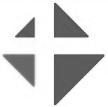 Wir sind auf der Höhe.www.oberland-am-rennsteig.deVater unser im Himmel.
Geheiligt werde Dein Name.
Dein Reich komme.
Dein Wille geschehe, wie im Himmel, so auf Erden.
Unser tägliches Brot gib uns heute.
Und vergib uns unsere Schuld,
wie auch wir vergeben unseren Schuldigern.
Und führe uns nicht in Versuchung,
sondern erlöse uns von dem Bösen.
Denn Dein ist das Reich und die Kraft
und die Herrlichkeit in Ewigkeit. AmenSegenDer Herr sei vor dirUm dir den rechten Weg zu zeigen.Der Herr sei neben dir,um dich in die Arme zu schließenund dich zu schützen.Der Herr sei hinter dir,um dich zu bewahrenvor der Heimtücke böser Menschen.Der Herr sei unter dir,um dich aufzufangen,wenn du fällst,und dich aus der Schlinge zu ziehen.Der Herr sei in dir,um dich zu trösten,wenn du traurig bist.Der Herr sei um dich herum,um dich zu verteidigen,wenn andere über dich herfallen.Der Herr sei über dir,um dich zu segnen.So segne dich der gütige Gott.♫  Verleih uns Frieden gnädiglich,Herr Gott, zu unsern Zeiten.Es ist doch ja kein andrer nicht,der für uns könnte streiten,denn du, unser Gott, alleine. EG 421